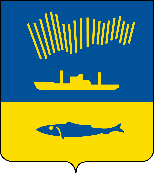 АДМИНИСТРАЦИЯ ГОРОДА МУРМАНСКАП О С Т А Н О В Л Е Н И Е 05.06.2023                                                                                                        № 2033О внесении изменений в постановление администрации                                    города Мурманска от 28.02.2018 № 505 «О наделении полномочиями                   по работе в подсистеме бюджетного планирования ГИИС «Электронный бюджет»В соответствии с Уставом муниципального образования городской округ город-герой Мурманск и кадровыми изменениями п о с т а н о в л я ю: 1. Внести в постановление администрации города Мурманска                            от 28.02.2018 № 505 «О наделении полномочиями по работе в подсистеме бюджетного планирования ГИИС «Электронный бюджет» следующие изменения:1.1. В преамбуле слова «Уставом муниципального образования город Мурманск» заменить словами «Уставом муниципального образования городской округ город-герой Мурманск».1.2. В пунктах 1 и 2 слова «(Канаш И.С.)» заменить словами                    «(Варич А.С.)».2. Отделу информационно-технического обеспечения и защиты информации администрации города Мурманска (Кузьмин А.Н.) разместить настоящее постановление на официальном сайте администрации города Мурманска в сети Интернет.3. Контроль за выполнением настоящего постановления возложить на заместителя главы администрации города Мурманска Синякаева Р.Р.Глава администрациигорода Мурманска                                                                               Ю.В. Сердечкин